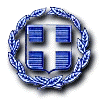 ΕΛΛΗΝΙΚΗ ΔΗΜΟΚΡΑΤΙΑ	        	    	   	              ΥΠΟΥΡΓΕΙΟ ΕΣΩΤΕΡΙΚΩΝΥΠΟΥΡΓΕΙΟ ΔΙΚΑΙΟΣΥΝΗΣ ΔΙΑΦΑΝΕΙΑΣ& ΑΝΘΡΩΠΙΝΩΝ ΔΙΚΑΙΩΜΑΤΩΝ				Αθήνα, 16 Απριλίου 2019ΔΕΛΤΙΟ ΤΥΠΟΥΠρωτοβουλίες για τη διευκόλυνση της εκλογικής διαδικασίαςΟ Υπουργός Εσωτερικών, Αλέξης Χαρίτσης και ο Υπουργός Δικαιοσύνης, Διαφάνειας και Ανθρωπίνων Δικαιωμάτων, Μιχάλης Καλογήρου, ανέλαβαν στο πλαίσιο των αρμοδιοτήτων τους πρωτοβουλίες για τη διευκόλυνση της εκλογικής διαδικασίας που αφορά τις Ευρωεκλογές και τις Αυτοδιοικητικές εκλογές της 26ης Μαΐου και της 2ας Ιουνίου 2019.Ειδικότερα, οι ειδικές αποζημιώσεις των δικαστικών αντιπροσώπων αναμένεται να αυξηθούν κατά 30%, σε σχέση με τις αντίστοιχες εκλογές του 2014. Επιπλέον, λόγω των αυξημένων αναγκών και προκειμένου η εκλογική διαδικασία να κυλήσει απρόσκοπτα, για τους εκλογείς, για τους δικαστικούς αντιπροσώπους και για τις εφορευτικές επιτροπές, αποφασίστηκε ότι στα εκλογικά τμήματα των Νομών Αττικής και Θεσσαλονίκης, καθώς και σε μεγάλα εκλογικά τμήματα της περιφέρειας, οι εφορευτικές επιτροπές θα ενισχυθούν με δύο γραμματείς. Εξάλλου, τις επόμενες μέρες θα εκδοθεί εγκύκλιος σχετικά με τον τρόπο διευκόλυνσης της τήρησης των πρακτικών και εν γένει την εκλογική διαδικασία.Τέλος, έχει εκπονηθεί σχέδιο για την καλύτερη εξυπηρέτηση των δικαστικών αντιπροσώπων κατά την παράδοση των εκλογικών σάκων και πρακτικών μετά τη διενέργεια της εκλογικής διαδικασίας στα μεγάλα Πρωτοδικεία της χώρας, ενώ άλλωστε για τη διευκόλυνση των δικαστικών υπαλλήλων στο στάδιο πριν, κατά και μετά την εκλογική διαδικασία έχει για πρώτη φορά ληφθεί πρόνοια για την αξιοποίηση σύγχρονου πληροφοριακού συστήματος και στα 63 Πρωτοδικεία της χώρας.Από τα Γραφεία Τύπου